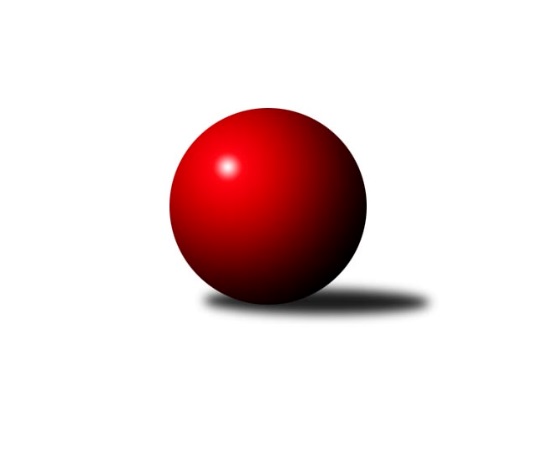 Č.15Ročník 2021/2022	19.2.2022Nejlepšího výkonu v tomto kole: 1723 dosáhlo družstvo: KK SCI Jihlava Krajská soutěž Vysočiny B 2021/2022Výsledky 15. kolaSouhrnný přehled výsledků:TJ Nové Město na Moravě C	- KK Jihlava C	2:4	1608:1659	4.5:3.5	16.2.KK SCI Jihlava 	- TJ Start Jihlava C	5:1	1723:1555	7.0:1.0	16.2.KK Jihlava D	- TJ Třebíč E	4:2	1586:1558	5.0:3.0	19.2.Tabulka družstev:	1.	KK Jihlava C	15	10	1	4	59.0 : 31.0 	72.0 : 48.0 	 1575	21	2.	TJ Třebíč E	15	9	1	5	53.5 : 36.5 	60.5 : 59.5 	 1583	19	3.	KK SCI Jihlava	15	9	0	6	49.0 : 41.0 	69.5 : 50.5 	 1619	18	4.	TJ Start Jihlava C	14	7	1	6	40.5 : 43.5 	53.5 : 58.5 	 1583	15	5.	TJ Nové Město na Moravě C	14	3	1	10	31.5 : 52.5 	47.0 : 65.0 	 1552	7	6.	KK Jihlava D	13	3	0	10	24.5 : 53.5 	41.5 : 62.5 	 1511	6Podrobné výsledky kola:	 TJ Nové Město na Moravě C	1608	2:4	1659	KK Jihlava C	Jakub Horký	 	 186 	 204 		390 	 0:2 	 445 	 	210 	 235		Jaroslav Nedoma	Vladimír Bartoš	 	 188 	 201 		389 	 2:0 	 378 	 	181 	 197		Šárka Vacková	Libuše Kuběnová	 	 210 	 216 		426 	 1.5:0.5 	 422 	 	206 	 216		Jiří Macko	Karel Hlisnikovský	 	 211 	 192 		403 	 1:1 	 414 	 	205 	 209		Simona Matulovározhodčí:  Vedoucí družstevNejlepší výkon utkání: 445 - Jaroslav Nedoma	 KK SCI Jihlava 	1723	5:1	1555	TJ Start Jihlava C	Anna Doležalová	 	 223 	 197 		420 	 1:1 	 426 	 	212 	 214		Tomáš Vestfál	Jiří Chalupa	 	 218 	 224 		442 	 2:0 	 380 	 	176 	 204		Aleš Paluska	Miroslav Matějka	 	 229 	 199 		428 	 2:0 	 374 	 	192 	 182		Milan Chvátal	Svatopluk Birnbaum	 	 218 	 215 		433 	 2:0 	 375 	 	162 	 213		Marta Tkáčovározhodčí: Vladimír DočekalNejlepší výkon utkání: 442 - Jiří Chalupa	 KK Jihlava D	1586	4:2	1558	TJ Třebíč E	Romana Čopáková	 	 202 	 219 		421 	 1:1 	 427 	 	220 	 207		Marie Dobešová	Jakub Toman *1	 	 184 	 191 		375 	 1:1 	 378 	 	171 	 207		Martin Janík	Lucie Zavřelová	 	 198 	 224 		422 	 2:0 	 394 	 	191 	 203		Zdeněk Toman	Radana Krausová	 	 178 	 190 		368 	 1:1 	 359 	 	179 	 180		Jaroslav Dobešrozhodčí:  Vedoucí družstevstřídání: *1 od 51. hodu Tomáš SochorNejlepší výkon utkání: 427 - Marie DobešováPořadí jednotlivců:	jméno hráče	družstvo	celkem	plné	dorážka	chyby	poměr kuž.	Maximum	1.	Tomáš Fürst 	KK Jihlava D	448.93	311.2	137.7	4.3	3/4	(471)	2.	Svatopluk Birnbaum 	KK SCI Jihlava 	439.74	298.3	141.4	5.3	4/4	(474)	3.	Jiří Chalupa 	KK SCI Jihlava 	425.96	294.6	131.3	5.8	4/4	(475)	4.	Jiří Macko 	KK Jihlava C	425.48	296.1	129.4	6.6	4/4	(469)	5.	Jaroslav Nedoma 	KK Jihlava C	422.49	290.2	132.3	6.8	4/4	(452)	6.	Marie Dobešová 	TJ Třebíč E	419.92	294.1	125.8	9.8	4/4	(496)	7.	Karel Hlisnikovský 	TJ Nové Město na Moravě C	419.08	292.1	127.0	5.8	4/4	(472)	8.	Zdeněk Toman 	TJ Třebíč E	410.13	291.4	118.8	8.8	4/4	(466)	9.	Petr Picmaus 	TJ Třebíč E	409.58	280.2	129.4	8.6	3/4	(437)	10.	Nikola Vestfálová 	TJ Start Jihlava C	404.82	285.7	119.2	11.0	3/4	(439)	11.	Libuše Kuběnová 	TJ Nové Město na Moravě C	401.86	285.8	116.0	9.0	4/4	(430)	12.	Tomáš Vestfál 	TJ Start Jihlava C	400.27	281.5	118.7	7.4	3/4	(426)	13.	Marta Tkáčová 	TJ Start Jihlava C	399.58	283.0	116.6	9.8	3/4	(421)	14.	Jaroslav Dobeš 	TJ Třebíč E	399.07	285.7	113.3	10.8	4/4	(447)	15.	Jiří Cháb  st.	TJ Start Jihlava C	397.45	285.4	112.1	11.9	4/4	(438)	16.	Milan Chvátal 	TJ Start Jihlava C	395.35	285.5	109.8	11.9	4/4	(412)	17.	Miroslav Matějka 	KK SCI Jihlava 	394.56	284.7	109.9	11.6	4/4	(428)	18.	Lucie Hlaváčová 	TJ Nové Město na Moravě C	394.33	280.0	114.3	9.8	3/4	(439)	19.	Romana Čopáková 	KK Jihlava D	394.00	280.7	113.3	10.9	3/4	(433)	20.	Luboš Strnad 	KK Jihlava C	393.50	286.0	107.5	10.9	4/4	(449)	21.	Dominik Tvrdý 	KK Jihlava C	383.78	279.3	104.5	10.3	3/4	(432)	22.	Michaela Šťastná 	TJ Start Jihlava C	382.50	267.5	115.0	9.5	3/4	(399)	23.	Anna Doležalová 	KK SCI Jihlava 	381.33	272.9	108.5	10.4	3/4	(424)	24.	Vladimír Bartoš 	TJ Nové Město na Moravě C	375.83	274.3	101.5	12.1	3/4	(409)	25.	Martin Janík 	TJ Třebíč E	364.32	267.3	97.0	15.6	3/4	(416)	26.	Milan Novotný 	KK Jihlava D	360.00	269.5	90.5	16.5	4/4	(376)	27.	Vladimír Dočekal 	KK SCI Jihlava 	355.44	271.8	83.7	17.9	3/4	(422)	28.	Tomáš Sochor 	KK Jihlava D	349.92	256.7	93.3	17.9	3/4	(408)	29.	Jakub Toman 	KK Jihlava D	349.11	261.9	87.2	17.3	3/4	(381)	30.	Aleš Hrstka 	TJ Nové Město na Moravě C	345.38	255.9	89.5	16.6	4/4	(388)	31.	Jiří Pavlas 	TJ Třebíč E	340.50	254.0	86.5	19.0	3/4	(382)		Josef Šebek 	TJ Nové Město na Moravě C	425.00	276.0	149.0	2.0	1/4	(425)		Pavel Tomek 	KK Jihlava C	418.00	297.0	121.0	8.0	1/4	(418)		Lucie Zavřelová 	KK Jihlava D	417.50	291.5	126.0	10.0	1/4	(427)		Simona Matulová 	KK Jihlava C	409.83	295.8	114.0	9.2	2/4	(429)		Adam Straka 	TJ Třebíč E	405.00	284.0	121.0	7.0	1/4	(405)		Tomáš Dejmek 	KK Jihlava C	405.00	286.9	118.1	8.0	2/4	(463)		Pavel Přibyl 	TJ Start Jihlava C	397.60	289.6	108.0	11.1	2/4	(406)		Jiří Poláček 	TJ Start Jihlava C	396.00	292.0	104.0	9.0	1/4	(396)		Radana Krausová 	KK Jihlava D	390.93	282.1	108.8	10.2	2/4	(430)		Jakub Horký 	TJ Nové Město na Moravě C	390.00	269.0	121.0	8.0	1/4	(390)		Šárka Vacková 	KK Jihlava C	389.50	284.3	105.3	13.3	2/4	(403)		Petra Svobodová 	TJ Nové Město na Moravě C	387.25	275.0	112.3	11.8	2/4	(410)		František Kuběna 	TJ Nové Město na Moravě C	376.00	260.0	116.0	8.0	1/4	(376)		Aleš Paluska 	TJ Start Jihlava C	364.25	274.0	90.3	18.5	2/4	(380)Sportovně technické informace:Starty náhradníků:registrační číslo	jméno a příjmení 	datum startu 	družstvo	číslo startu26177	Tomáš Sochor	19.02.2022	KK Jihlava D	2x
Hráči dopsaní na soupisku:registrační číslo	jméno a příjmení 	datum startu 	družstvo	24379	Jakub Horký	16.02.2022	TJ Nové Město na Moravě C	Program dalšího kola:16. kolo27.2.2022	ne	10:00	KK Jihlava D - TJ Nové Město na Moravě C (dohrávka z 11. kola)	2.3.2022	st	19:30	KK SCI Jihlava  - KK Jihlava C	3.3.2022	čt	19:00	TJ Třebíč E - TJ Start Jihlava C	6.3.2022	ne	10:00	TJ Nové Město na Moravě C - KK Jihlava D	Nejlepší šestka kola - absolutněNejlepší šestka kola - absolutněNejlepší šestka kola - absolutněNejlepší šestka kola - absolutněNejlepší šestka kola - dle průměru kuželenNejlepší šestka kola - dle průměru kuželenNejlepší šestka kola - dle průměru kuželenNejlepší šestka kola - dle průměru kuželenNejlepší šestka kola - dle průměru kuželenPočetJménoNázev týmuVýkonPočetJménoNázev týmuPrůměr (%)Výkon5xJaroslav NedomaKK Jihlava C4456xJaroslav NedomaKK Jihlava C110.2444510xJiří ChalupaKK SCI Jihlava 4429xJiří ChalupaKK SCI Jihlava 108.8144210xSvatopluk BirnbaumKK SCI Jihlava 43311xSvatopluk BirnbaumKK SCI Jihlava 106.594331xMiroslav MatějkaKK SCI Jihlava 4282xLibuše KuběnováNové Město C105.5342611xMarie DobešováTřebíč E4271xMiroslav MatějkaKK SCI Jihlava 105.364281xTomáš VestfálSt. Jihlava C42611xMarie DobešováTřebíč E105.11427